3.2.1   Обобщение и распространение собственного педагогического опыта.Выступления на мероприятиях различных уровней;  публикации печати о собственном опыте работы, методические, дидактические материалы, размещения методических материалов на сайтах и сетевых сообществах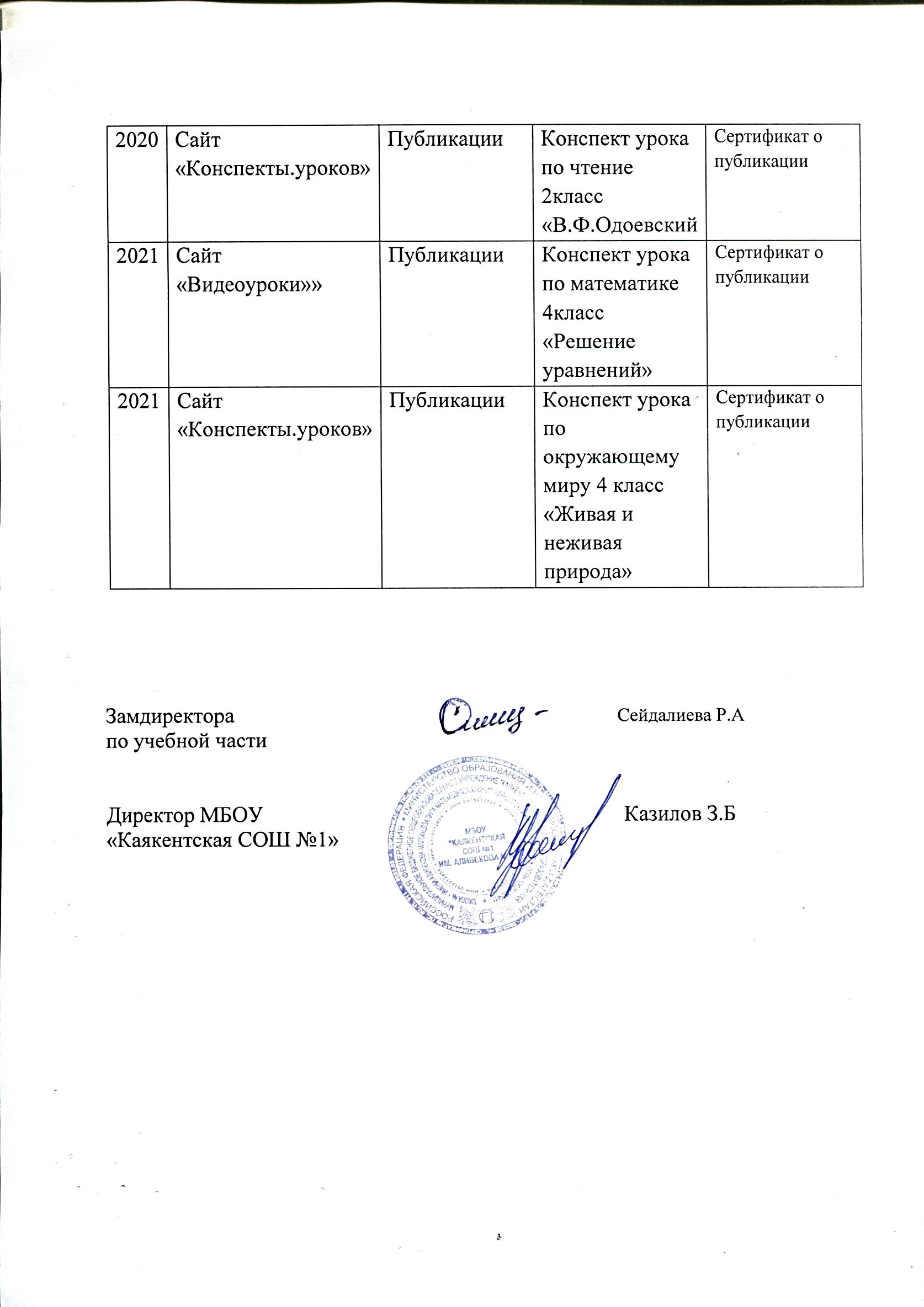 Год Образовательное  событие,  его уровень Форма  представления Тема Документ 2020Заседании районного методобъединения учителей начальных классовВыступление  «Письменное деление на трёхзначное число»Справка-потверждения2021Заседании районного методобъединения учителей начальных классовВыступление«Книги –наши друзья»Справка-потверждения2021Заседании районного методобъединения учителей начальных классовВыступление «Живая и неживая природа» Справка-потверждения2020Сайт «Конспеуты. уроков» ПубликацииКонспект урока по математики 2 класс  «Письменное деление на трёхзначное число»Сертификат о публикации2021Сайт «edupres.ru»ПубликацииКонспект урока по литературному чтению 3 класс   «Книги –наши друзья»Сертификат о публикации